Reflection 
– How can you relate to the character?
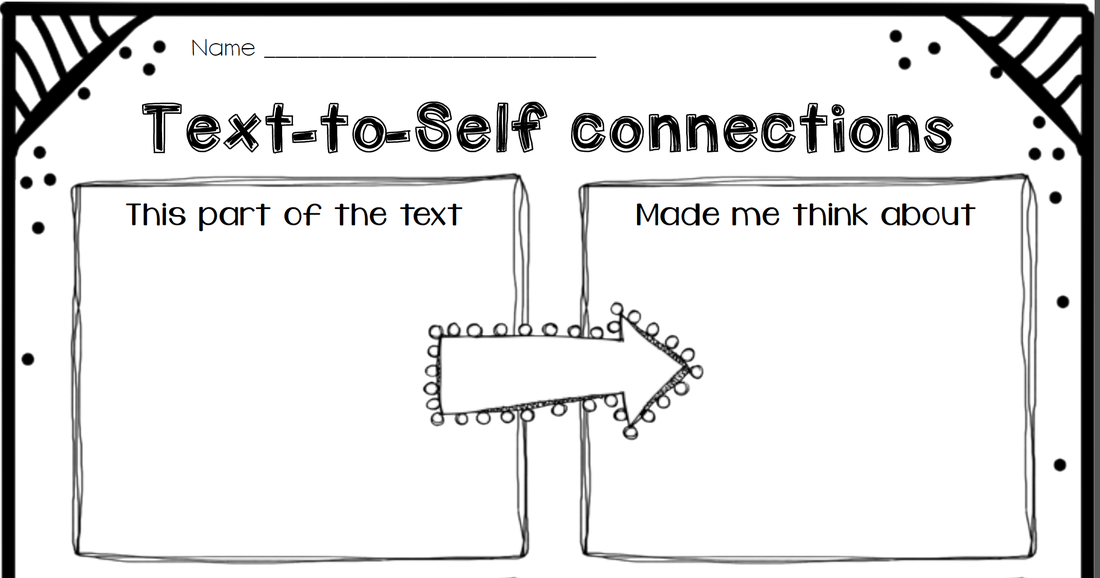 Ways I can relate to the characterExample from text(Needs to be a QUOTE) Provide p. #What can be inferred (guessed or assumed) from the example?Page ______I can relate because…Page ______I can relate because…CharacterDirectly StatesPage ______I can relate because…